	 Jumping Bean Number Lines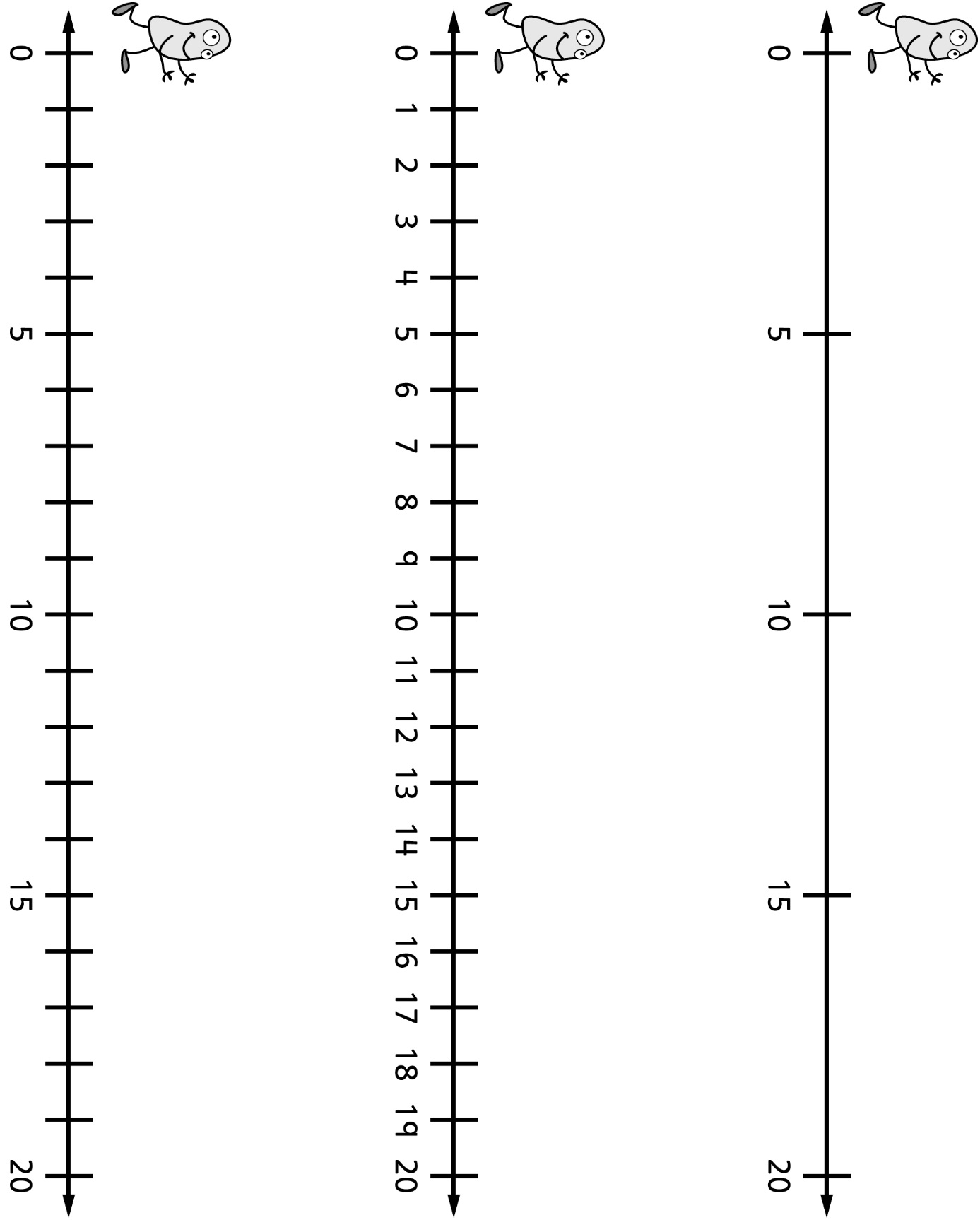 